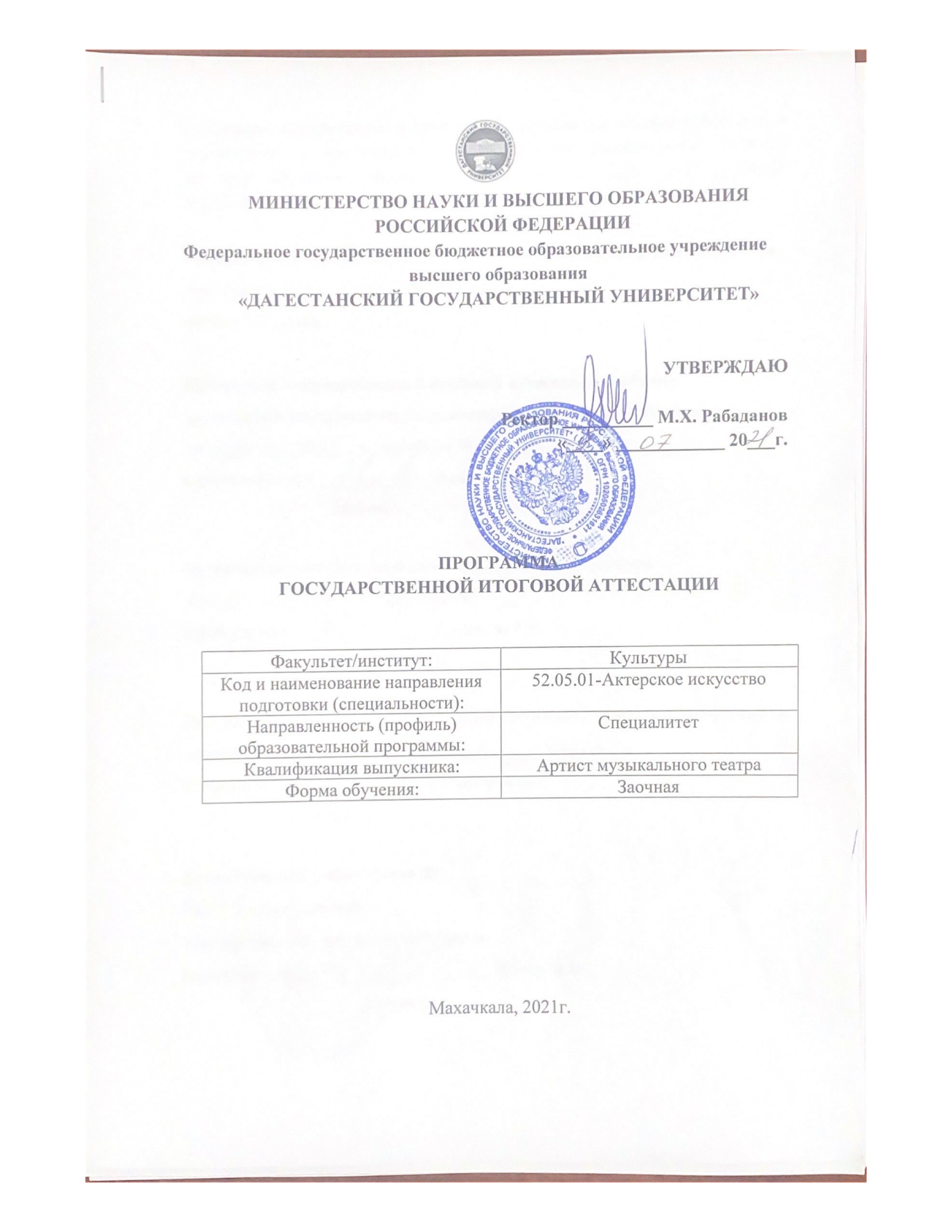 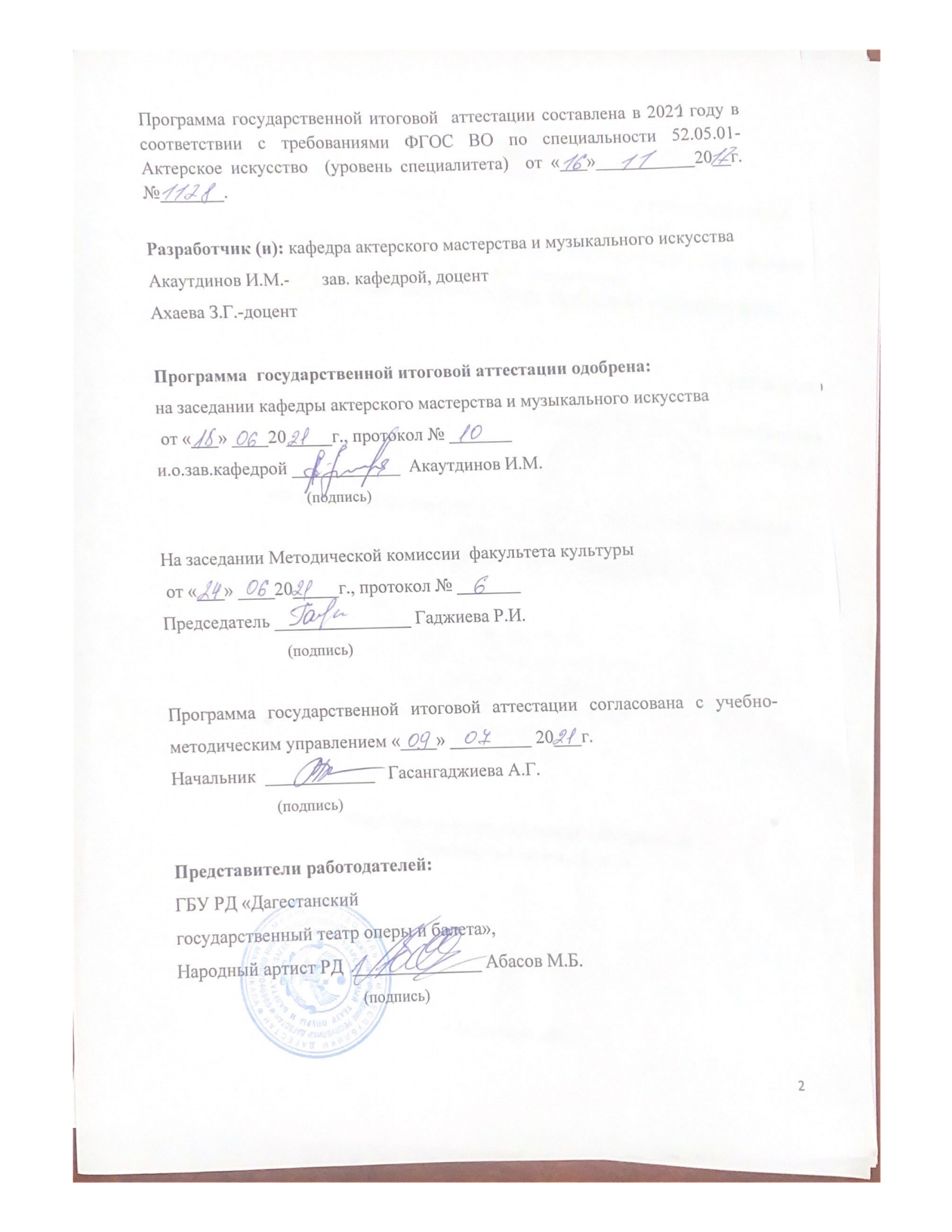 1.Цели государственной итоговой аттестацииСпециалист по специальности 52.05.01 «Актерское искусство», имеет своей целью развитие у студентов таких личностных качеств, как ответственность, толерантность, стремление к саморазвитию и раскрытию своего творческого потенциала, владение культурой мышления, стремление к воплощению в жизнь гуманистических идеалов, осознание социальной значимости профессии артиста музыкального театра, способность принимать организационные решения в стандартных ситуациях и готовность нести за них ответственность, умение критически оценивать собственные достоинства и недостатки, выбирать пути и средства развития первых и устранения последних, и формирование общекультурных универсальных (общенаучных, социально-личностных, инструментальных) компетенций.Целью специалиста по названному направлению является осознание социальной значимости своей будущей профессии, обладание высокой мотивацией к выполнению профессиональной деятельности; сущности и значения информации в развитии современного общества, наличие навыков работы с компьютером как средством управления информацией; готовность участвовать в исследованиях зрительской аудитории, зрительских конференциях.    Специалист 52.05.01 «Актерское	 искусство» призван решать профессиональные задачи в соответствии с видами профессиональной деятельности.2. Задачи государственной итоговой аттестации К задачам государственной итоговой аттестации относится оценка способности и умения выпускников.  Выпускники, освоившие программу специалитета, могут осуществлять профессиональную деятельность: 01 Образование и наука (в сферах: профессионального и дополнительного образования; научных исследований);04 Культура, искусство (в сферах: сценических искусств; киноискусства; творческой деятельности).Область профессиональной деятельности, для которой ведется подготовка специалитета  в соответствии с ФГОС ВО по специальности  52.05.01 «Актерское искусство»:- подготовка  под руководством режиссера (дирижера) и исполнение ролей (партий, номеров) в организациях исполнительских искусств (в соответствии со специализацией: в музыкальных, в концертных организациях)-педагог театральных и музыкальных дисциплинТипы задач профессиональной деятельности выпускников:- творческо-исполнительская;- педагогическая;- организационно-управленческая;Выпускник программы специалитета по специальности  52.05.01 «Актерское искусство»  может осуществлять профессиональную деятельность в следующих учреждениях и организациях: в организациях исполнительских искусств (в  музыкальных  театрах, в концертных организациях), образовательных учреждениях театральной и музыкальной  направленности.Выпускник может занимать непосредственно после обучения следующие должности (перечислить):- артист музыкального театра- руководитель подразделения-педагог. 3. Форма проведения государственной итоговой аттестации Государственная итоговая аттестация в структуре образовательной программы относится к Блоку 3 и ее объем составляет  3 зачетных единиц, из них: подготовка к защите выпускной квалификационной работы  – 1  з.е.; защита выпускной квалификационной работы – 2 з.е.(виды ГИА указываются в соответствии с требованиями ФГОС)Выпускная квалификационная работа (ВКР) демонстрирует уровень подготовленности выпускника к самостоятельной профессиональной деятельности. Вид выпускной квалификационной работы: дипломная работа (спектакль). 4. Перечень компетенций, которыми должен овладеть обучающийся в результате освоения образовательной программыВ соответствии с требованиями ФГОС ВО государственная итоговая аттестация обеспечивает контроль полноты формирования следующих общекультурных, общепрофессиональных,  профессиональных  и профессионально-специализированных компетенций, которыми должен обладать выпускник по программе специалитета и видом (видами) профессиональной деятельности, на который (которые) ориентирована программа специалитета:Универсальные компетенции:Системное и критическое мышление:	УК-1. Способен осуществлять критический анализ проблемных ситуаций на основе системного подхода, вырабатывать стратегию действийРазработка и реализация проектов	:УК-2. Способен управлять проектом на всех этапах его жизненного циклаКомандная работа и лидерство:	УК-3. Способен организовывать и руководить работой команды, вырабатывая командную стратегию для достижения поставленной целиКоммуникация:	УК-4. Способен применять современные коммуникативные технологии, в том числе на иностранном (ых) языке (ах), для академического и профессионального взаимодействияМежкультурное взаимодействие:	УК-5. Способен анализировать и учитывать разнообразие культур в процессе межкультурного взаимодействияСамоорганизация и саморазвитие (в том числе здоровьесбережение)	:УК-6. Способен определять и реализовывать приоритеты собственной деятельности и способы ее совершенствования на основе самооценки и образования в течение всей жизни 	УК-7. Способен поддерживать должный уровень физической подготовленности для обеспечения полноценной социальной и профессиональной деятельностиБезопасность жизнедеятельности:	УК-8. Способен создавать и поддерживать в повседневной жизни и в профессиональной деятельности безопасные условия жизнедеятельности для сохранения природной среды, обеспечения устойчивого развития общества, в том числе при угрозе и возникновении чрезвычайных ситуаций и военных конфликтовЭкономическая культура, в том числе финансовая грамотность	:УК-9. Способен принимать обоснованные экономические решения в различных областях жизнедеятельности	Гражданская позиция: УК-10. Способен формировать нетерпимое отношение к коррупционному поведению																			Общепрофессиональные компетенции	История и теория искусства ОПК-1. Способен применять теоретические и исторические знания в профессиональной деятельности, постигать произведение искусства в широком культурно-историческом контексте в связи с эстетическими идеями конкретного исторического периода	Творческая деятельность ОПК-2. Способен руководить и осуществлять творческую деятельность в области культуры и искусства	Работа с информацией ОПК-3. Способен понимать принципы работы современных информационных технологий и использовать их для решения задач профессиональной деятельности Педагогическая деятельность ОПК-4. Способен планировать образовательный процесс, разрабатывать методические материалы. Анализировать различные педагогические методы в области культуры и искусства, формулировать на основе собственные педагогические принципы и методы обученияГосударственная культурная политика ОПК-5. Спорсобен ориентироваться в проблематике современной государственной культурной политики Российской ФедерацииПрофессиональные компетенции	ПК-1. Способность  к созданию художественных образов актёрскими средствами	ПК-2.  Умение  органично включать все возможности речи, её дикционной, интонационно-мелодической и орфоэпической и орфоэпической культуры, способностью вести роль в едином темпо-ритмическом, интонационно - мелодическом и жанрово-стилистическом ансамбле с другими исполнителями	ПК-3. Умение  актёрски существовать в танце, воплощать при этом различные состояния, мысли, чувства человека и его взаимоотношения с окружающим миром в заданных обстоятельствах, быть в танце органичным, предельно музыкальным, убедительным, раскованным эмоционально заразительным, следуя воле режиссёра, быстро переключаться из одного танцевального жанра в другой	ПК-4.Владение  основами музыкальной грамоты, пения, навыками ансамблевого пения, способностью находить оптимальные варианты ансамблей, строить аккорды в многоголосном пении, находить подголоски многоголосного пения	ПК-5. Умение  самостоятельно разработать и выполнить несложный грим для исполняемой роли	ПК-6. Умение  поддержать свою внешнюю форму и необходимое для творчества психофизическое состояние	ПК-7. Готовность  к преподаванию основ актёрского мастерства и смежных с ним вспомогательных дисциплин (модулей) в организациях, осуществляющих образовательную деятельность	ПК-8.  Умение  работать с искусствоведческой литературой, анализировать произведения литературы и искусства, пользоваться профессиональными понятиями и терминологией.5. Общие требования к проведению государственной итоговой аттестации 5.1. Требования к проведению государственного экзамена (не предусмотрен)5.2. Требования к выпускной квалификационной работе, порядку ее выполнения и защиты. Перечень тем ВКР должен соответствовать основным видам профессиональной деятельности – художественно-творческой, педагогической,  организационно-управленческой, и одному или нескольким задачам профессиональной деятельности. Вид выпускной квалификационной работы- постановка спектакля. Выпускная квалификационная работа представляет собой исполнение ролей в дипломном спектакле.Выпускная квалификационная работа может быть в одном или нескольких дипломных спектаклях и утверждается на заседании кафедры. В виде исключения, в качестве выпускной квалификационной работы выпускника могут быть утверждены исполненные им роли в профессиональных творческих коллективах –в театрах, в концертных организациях.Порядок выполнения и представления в ГИА выпускной квалификационной работы:– о проведении итоговой государственной аттестации и её сроках объявляется приказом ректора университета  не позднее, чем за месяц до её начала. На основании приказа составляется расписание итоговой аттестации, которое утверждается проректором по учебной работе и доводится до сведения преподавателей и студентов не позднее, чем за две недели до начала итоговой государственной аттестации;в соответствии с графиком учебного процесса. Условием допуска к итоговой государственной аттестации является выполнение студентом учебного плана и сдача всех зачетов и экзаменов, что фиксируется в решении кафедры и Ученого совета.Порядок защиты выпускной квалификационной работы итоговой государственной аттестации проводят члены государственной экзаменационной комиссии во главе с председателем. Члены государственной экзаменационной комиссии назначаются приказом ректора. Критерии оценки соответствия уровня и качества подготовки выпускника требованиям ФГОС ВО на основе выполнения и защиты им квалификационной работы:6. Учебно-методическое обеспечение государственной итоговой аттестации 6.1. ЛитератураОсновная литература:1.Гончарук, А.Ю. Актерское мастерство и основы режиссуры : монография / А.Ю. Гончарук ; Российский государственный социальный университет, Высшая школа музыки им. А. Г. Шнитке (Институт). - Москва ; Берлин : Директ-Медиа, 2017. - 212 с. : ил., табл. - Библиогр. в кн. - ISBN 978-5-4475-9126-7 ; То же [Электронный ресурс]. - URL: http://biblioclub.ru/index.php?page=book&id=4578292.Евдокимова, А.А. Проблема содержания музыки в истории музыкально-теоретических систем : учебно-методическое пособие / А.А. Евдокимова ; Министерство культуры Российской Федерации, Нижегородская государственная консерватория (академия) им. М.И. Глинки. - Нижний Новгород : ННГК им. М. И. Глинки, 2012. - 45 с. - Библиогр. в кн. ; То же [Электронный ресурс]. - URL:  http://biblioclub.ru/index.php?page=book&id=3122523.Соколов О.В. Музыка в системе эстетических связей искусств : учебное пособие для студентов музыкальных вузов / О.В. Соколов ; Министерство культуры Российской Федерации, Нижегородская государственная консерватория (академия) им. М.И. Глинки, Кафедра теории музыки. - Нижний Новгород : Издательство Нижегородской консерватории, 2013. - 32 с. : ил. - Библиогр. в кн. ; То же [Электронный ресурс]. - URL:http://biblioclub.ru/index.php?page=book&id=3122824.Захава Б. Е. Мастерство актёра и режиссёра :учеб.пособие / Захава, Борис Евгеньевич ; под общ. ред. П.Е.Любимцева. - Изд. 6-е, стер. - СПб.; М.; Краснодар : Лань; Планета музыки, 2013. - 431 с., [12] л. вкл. : ил. - (Учебники для вузов. Специальная литература). - ISBN 978-5-8114-1575-5 (Из-дво "Лань") : 481-66.5.Станиславский  К. С. Работа актёра над собой. Работа над собой в творческом процессе воплощения :учеб.актёрского мастерства / Станиславский, Константин Сергеевич. - М.; СПб. : АСТ; АСТ Москва; Полиграфиздат; Прайм-Еврознак, [2010]. - 448 с. - (Золотой фонд актёрского мастерства.Актерский тренинг). - ISBN 978-5-17-063672-3 (Изд-во АСТ) : 264-62.6.Музыкальный театр: искусство, социум, бизнес: сборник научных статей. К 200-летию со дня рождения Дж. Верди и Р. Вагнера / ред.-сост. А.В. Крылова ; ред. В.С. Кривеженко ; Министерство культуры Российской Федерации, г.к. Ростовская. - Ростов-на-Дону : Издательство РГК им. С. В. Рахманинова, 2014. - 208 с. : ил. - Библ. в кн. - ISBN 978-5-93365-078-2 ; То же [Электронный ресурс]. - URL: http://biblioclub.ru/index.php?page=book&id=4409057.Соколов, О.В. К проблеме типологии музыкальных жанров : учебное пособие для студентов музыкальных вузов / О.В. Соколов ; Министерство культуры Российской Федерации, Нижегородская государственная консерватория (академия) им. М.И. Глинки, Кафедра теории музыки. - Нижний Новгород : Издательство Нижегородской консерватории, 2013. - 52 с. : ил. - Библиогр. в кн. ; То же [Электронный ресурс]. - URL: http://biblioclub.ru/index.php?page=book&id=3122528. Соколов О.В. Музыка в системе эстетических связей искусств : учебное пособие для студентов музыкальных вузов / О.В. Соколов ; Министерство культуры Российской Федерации, Нижегородская государственная консерватория (академия) им. М.И. Глинки, Кафедра теории музыки. - Нижний Новгород : Издательство Нижегородской консерватории, 2013. - 32 с. : ил. - Библиогр. в кн. ; То же [Электронный ресурс]. - URL:http://biblioclub.ru/index.php?page=book&id=312282Варнеке, Б.В. История античного театра / Б.В. Варнеке. - Москва ; Берлин : Директ-Медиа, 2015. - 329 с. - ISBN 978-5-4475-4452-2 ; То же [Электронный ресурс]. - URL: http://biblioclub.ru/index.php?page=book&id=30422 (21.11.2018).Россия – Италия: этико-культурные ценности в истории / ред. М.Г. Талалай ; Институт всеобщей истории РАН, Университет Неаполя им. Фридриха II, Отдел исторических дисциплин и др. - Санкт-Петербург : Алетейя, 2016. - 388 с. : ил. - Библиогр. в кн. - ISBN 978-5-94067-337-8 ; То же [Электронный ресурс]. - URL: http://biblioclub.ru/index.php?page=book&id=441365 (21.11.2018).Мнемозина. Документы и факты из истории отечественного театра ХХ века : альманах / ред.-сост. В.В. Иванов ; Государственный институт искусствознания. - Москва : Индрик, 2014. - Вып. 5. - 910 с. : ил. - ISBN 978-5-91674-321-0 ; То же [Электронный ресурс]. - URL: http://biblioclub.ru/index.php?page=book&id=439001(21.11.2018).Мнемозина. Документы и факты из истории отечественного театра ХХ века / ред.-сост. В.В. Иванов ; Государственный институт искусствознания, Библиотека Конгресса, Государственный Театральный музей имени А. А. Бахрушина и др. - Москва : Индрик, 2014. - Вып. 6. - 912 с. : ил. - ISBN 978-5-91674-330-2 ; То же [Электронный ресурс]. - URL: http://biblioclub.ru/index.php?page=book&id=438957 (21.11.2018).Искусство и искусствоведение: теория и опыт: в поисках художественного образа : сборник научных трудов / ред. Н.Л. Прокоповой ; Министерство культуры Российской Федерации, Кемеровский государственный институт культуры. - Кемерово : Кемеровский государственный институт культуры, 2016. - Вып. 14. - 263 с. - ISBN 978-5-8154-0192-1. - ISBN 978-5-8154-0330-7 ; То же [Электронный ресурс]. - URL:  http://biblioclub.ru/index.php?page=book&id=472909Венецианова, М. А. Актерский тренинг. Мастерство актера в терминах Станиславского / М. А. Венецианова. - Москва : ACT, 2010. - 512 с. - (Золотой фонд актерского мастерства). 15. Гиппиус, С. В. Актерский тренинг. Гимнастика чувств / С. В. Гиппиус. - Москва : ACT, 2010. - 384 с. - (Золотой фонд актерского мастерства).16. Жабровец, М. В. Тренинг фантазии и воображения: методическое пособие / М.В. Жабровец. - Тюмень : РИЦ ТГАКИ, 2008. - 24 с.14 17. Зверева, Н. А. Создание актерского образа: словарь театральных терминов / Н. А. Зверева, Д. Г. Ливнев. - Москва: РАТИ-ГИТИС, 2008. - 105.18.Актерское мастерство. - Режим доступа : http://acter:>rofi.rii.19.Античный театр. - Режим доступа : http://anti4teatr.ucoz.ru.20.Средневековый театр Западной Европы. - Режим доступа: http://scit.boom.ru/music/teatr/Zarybegnuiteatr3.ht21. Западноевропейский театр. - Режим доступа :http://svr-lit.niv.ru. 22. Театральная библиотека: пьесы, книги, статьи, драматургия. - Режим доступа :http://biblioteka.teatr-obraz.ru.23. Театральная энциклопедия. - Режим доступа : http://www.theatre-enc.ru. 24. История : Кино. Театр. - Режим доступа : http://kinolnstory.com/index.php. 25 . Театры мира. - Режим доступа : http://ionder.ru/hrestomat 26. Театральная библиотека: пьесы, книги, статьи, драматургия. - Режим доступа : http://biblioteka.teatr-obraz.ru. 27.Абдуллин  Э. Б.  Теория музыкального образования : учебник для студ. высш. пед. учеб.заведений / Абдуллин, Эдуард Борисович, Е. В. Николаева. - М. : Академия, 2004. - 333,[3] с. - (Высшее профессиональное образование). - Допущено МО РФ. - ISBN 5-7695-1671-2 : 229-9028. ЕмельяновВ. В. Развитие голоса. Координация и тренинг / Емельянов, Виктор Вадимович. - 6-е изд.,стер. - СПб;М;Краснодар : Лань; ПЛАНЕТА МУЗЫКИ, 2010. - 111-87.29. Морозов Л.Н.   Школа классического вокала: Мастер-класс :учеб.пособие / Морозов, Лев Николаевич. - Изд. 2-е, стер. - СПб.; М.; Краснодар : Лань; Планета музыки , 2008. - 47 с. + 1 электрон.опт. диск (DVD-ROM). - (Учебники для вузов.Специальная литература). - ISBN 978-5-8114-0848-1 (Изд-во Лань) : 275-88.Дополнительная литература:1.Гонтаренко Н.Б. Сольное пение. Секреты вокального мастерства. Методическое пособие. Изд-е 4.- Ростов –на-Дону: Феникс, 2008.2.Исаева И. Сольное пение. Экспресс-курс развития вокальных способностей. – М.: «Книжкин дом», 2006.3.Исаева И. Эстрадное пение.- М.:Астрель, 2008.4.Романова Л.В. Школа вокала. – Ростов-на-Дону: Феникс, 2007. 5. История зарубежного театра : Учеб. пособие для культ. просвет. и театр. училища и ин-тов культуры. Ч.1 : Театр Западной Европы от античности до Просвещения / Под ред. Г.Н. Бояджиева, А.Г. Образцовой. - 2-е изд., перераб. и доп. - М. : Просвещение, 1981. - 336 с. : ил. - 1-10.4.	История зарубежного театра. Ч.1 : Театр Западной Европы / под общ. ред. Г.Н.Бояджиева. - М. : Просвещение, 1971. - 360 с. - 0-0.История Театра. Учебно-методический комплекс для студентов института музыки, театра и хореографии специальность 071301.65 «Народное художественное творчество».Западноевропейский театр от эпохи Возрождения до рубежа XIX-XXвв.: очерки / отв. ред. М. Ю. Давыдова. - Москва: РГГУ, 2001. - 436 с.Бояджиев Г.Н. От Софокла до Брехта за сорок театральных вечеров.М.,1981.9. 	Данилов, Сергей Сергеевич. Русский драматический театр ХIХ века : Учебник для высш. театр учебн. заведений. Т.2 : Вторая половина ХIХ / Данилов, Сергей  Сергеевич, Потугалова, Марианна Григорьевна. - Л. : Искусство, 1974. - 384 с. 16 л. ил. - 1-28.10.	История русской драматургии, вторая половина XIX -нач. ХХ в. до 1917 г. / [Л.М. Лотман, В.Ф. Соколова, В.А. Туниманов и др.; рекол.: Л.М. Лотман (отв. ред.) и др.]; АН СССР, Ин-т рус. лит. (Пушкинский дом). - Л. : Наука. Ленинградское отделение, 1987. - 658 с. ; 22 см. - 3-30.11.	Русский драматический театр конца XIX - начала XX вв. - М. : ГИТИС, 1997. - 284 с. - ISBN 5-7196-0261-5 : 20-00.Всеволодский-Генгросс В.Н. История русского театра. Общ.ред. А.В.Луначарского т.I-II. Изд. Теакинопечать. Л.-М.,1929.13.	Берков, Павел Наумович.   История русской комедии 18 в. / Берков, Павел Наумович ; АН СССР, Ин-т рус. лит-ры (Пушкинский дом). - Л. : Наука, 1977. - 391 с. ; 22 см. - 2-15.14.	Стрельцова, Елена Ивановна.   Частный театр в России: От истоков до начала XX века / Стрельцова, Елена Ивановна ; М-во культуры РФ, Гос. ин-т искусствознания, Гос. центр. театрал. музей им. А.А.Бахрушина. - М. : Изд-во РАТИ-ГИТИС, 2009. - 632,[1] с., [24] л. ил. на вкл. : ил. - ISBN 978-5-91328-044-2 : 400-00.15.	Хрестоматия по истории русского актерского искусства конца 18-первой половины 19 веков. - СПб. : СПб. ГАТИ, 2005. - 298-65.16.	Данилов, Сергей Сергеевич.   Русский драматический театр ХIХ века : Учебник для высш. театр учебн. заведений. Т.2 : Вторая половина ХIХ / Данилов, Сергей Сергеевич, Потугалова, Марианна Григорьевна. - Л. : Искусство, 1974. - 384 с. 16 л. ил. - 1-28.Кугель А. Русские  драматурги, под ред.  В.Ф. Боцяновского. Изд. «Мир», М.,1934.Морозов П.О. Очерки из истории русской драмы XVII-XVIII столетий. СПБ,1838.«Русский музыкальный театор.1700-1835гг.» ,хрестоматия, сост. С.Л. Гинзбург. .Изд. «Искусство», Л.-М.,1937.История русского драматического театра от его истоков до конца ХХ века» под редакцией Н.С. Пивоварова «ГИТИС» Москва, 2005Театр Анатолия Эфроса. Сб. М., 2001Товстоногов Г.А. Зеркало сцены: в 2-х кН. Л., 1988Хайченко Г. Страницы Истории советского театра..М. Искусство 1983Чехов М. Путь актера М. «Согласие» 200025.	Дживелегов,А.К.   Итальянская народная комедия / А. К. Дживелегов. - М. : АНСССР, 1962. - 287с. - 0-0.26.	Литературные манифесты западноевропейских классицистов : сб. пер. / собр. текстов, вступит. статья [с. 5-28] и общ. ред. Н.П.Козловой. - М. : Изд-во МГУ, 1980. - 617 с. ; 22 см. - (Унив. б-ка). - Библиогр. в примеч.: с. 499-608. - 3-80.27.	Литературные манифесты западноевропейских романтиков / собрание текстов, вступит. статья, [с. 5-43] и общ. ред. А.С.Дмитриева. - М. : Изд-во МГУ, 1980. - 638 с. ; 22 см. - (Унив. б-ка). - Библиогр. в примеч.: с. 535-628. - 3-30.28. КаллистовД.П.Античный театр.Л.,1970.29. Головня В.В.История античного театра.М.,1972.30. Ярхо В.Н. Драматургия Эсхила и некоторые проблемы древнегреческой трагедии.М.,1978.6.2. Интернет-ресурсыНаучная электронная библиотека eLIBRARY.RU  - http://www.e-library.ruОбразовательный портал ДГУ. Обучающая среда Moodle -http://edu.dgu.rueLIBRARY.RU[Электронный ресурс]: электронная библиотека / Науч. электрон. б-ка. –– Москва, 1999 – . Режим доступа: https://elibrary.ru/defaultx.asp.IPR BOOKS: электронно-библиотечная система [база данных] / Даг.гос. ун-т. – Махачкала, – Доступ из сети ДГУ или, после регистрации из сети ун-та, из любой точки, имеющей доступ в интернет. – URL http:// http://www.iprbookshop.ru/366.htmlОбразовательный портал ДГУ Moodle[Электронный ресурс]: система виртуального обучением: [база данных] / Даг.гос. ун-т. – Махачкала, г. – Доступ из сети ДГУ или, после регистрации из сети ун-та, из любой точки, имеющей доступ в интернет. – URL: http://edu.dgu.ru/my/Электронный каталог НБ ДГУ[Электронный ресурс]: база данных содержит сведения о всех видах лит, поступающих в фонд НБ ДГУ/Дагестанский гос. ун-т. – Махачкала, 2010 7. Материально-техническое обеспечение государственной итоговой аттестации Государственная  итоговая аттестация  проводится  на сцене актового зала или на сцене государственных театров,  соответствующих требованиям для проведения государственного экзамена в  форме показа спектакля.Для проведения защиты выпускных квалификационных работ используется  учебная аудитория, а так же  сценическая площадка с необходимым реквизитом и оформлением.8. Оценочные критерии для проведения государственной итоговой аттестации 8.1. Оценочные критерии на государственном экзамене(не предусмотрен)8.2. Оценочные критерии выпускной квалификационной работыОценка результата защиты выпускной квалификационной работы производится по следующим критериям: • актуальность выбранного репертуара; • практическая значимость исполняемых ролей; • самостоятельность, творческий характер изучения драматургии; • обоснованность сделанных автором выводов и предложений; • соответствие содержания драматургического материала с трактовкой образов; • глубина раскрытия произведения; • использование профессиональной оценки выбранного произведения.Обобщённая оценка защиты выпускной квалификационной работы определяется с учётом отзыва руководителя и оценки рецензента (при наличии).Результаты защиты ВКР оцениваются по системе: • оценка «отлично» выставляется за глубокое раскрытие темы, качественное оформление работы, содержательность доклада и презентации; • оценка «хорошо» выставляется при соответствии вышеперечисленным критериям, но при наличии в содержании работы и её оформлении небольших недочётов или недостатков в представлении результатов к защите; • оценка «удовлетворительно» выставляется за неполное раскрытие темы, выводов и предложений, носящих общий характер, отсутствие наглядного представления работы и затруднения при ответах на вопросы; • оценка «неудовлетворительно» выставляется за слабое и неполное раскрытие темы, несамостоятельность изложения материала, выводы и предложения, носящие общий характер, отсутствие наглядного представления работы и ответов на вопросы.            8.3. Оценочные средства государственной итоговой аттестацииПоказатели достижения результатов обучения при прохождении государственной итоговой аттестации, обеспечивающие определение соответствия (или несоответствия) индивидуальных результатов государственной итоговой аттестации студента поставленным целям и задачам (основным показателям оценки результатов итоговой аттестации) и компетенциям, приведены в таблице.Универсальные компетенции выпускников Общепрофессиональные компетенции выпускников Обязательные профессиональные компетенции выпускников и индикаторы их достижения.Рекомендуемые профессиональные компетенции выпускников 8.3.1 Вопросы (и задачи) государственного экзамена (не предусмотрено)8.3.2 Примерная тематика выпускных квалификационных работИсполнение ролей в спектакле.9. Методические рекомендации для подготовки к государственной итоговой аттестации Университет утверждает роли в выпускной квалификационной работе- дипломном спектакле,  предлагаемых студентам (далее – перечень ролей), и доводит его до сведения студентов не позднее, чем за 6 месяцев до даты начала ГИА в соответствии с графиком учебного процесса. По письменному заявлению студента (нескольких студентов, выполняющих выпускную квалификационную работу совместно) университет может предоставить студенту (студентам) возможность подготовки и защиты выпускной квалификационной работы по выбранным ролям, предложенной студентом (студентами), в случае обоснованности целесообразности ее разработки для практического применения в соответствующей области профессиональной деятельности или на конкретном объекте профессиональной деятельности. Общие требования к структуре и оформлению ВКР определены в локальном нормативном акте ДГУ - «Положении о порядке проведения государственной итоговой аттестации по образовательным программам высшего образования – программам бакалавриата, программам специалитета и программам магистратуры в Дагестанском государственном университете». 10. Особенности организации государственной итоговой аттестации инвалидов и лиц с ограниченными возможностями здоровья Реализуемая ОПОП предусматривает возможность обучения инвалидов и лиц с ограниченными возможностями здоровья. Программа государственной итоговой аттестации для инвалидов и лиц с ограниченными возможностями здоровья разрабатывается руководителем ОПОП индивидуально, согласовывается со студентом, представителем возможного работодателя – эксперта. При выборе темы ВКР учитываются рекомендации медико-социальной экспертизы относительно возможных условий и видов труда. При проведении государственной итоговой аттестации обеспечивается соблюдение следующих общих требований: Проведение государственной итоговой аттестации для лиц с ограниченными возможностями здоровья в одной аудитории совместно с обучающимися, не имеющими ограниченных возможностей здоровья, если это не создает трудностей для обучающихся при прохождении государственной итоговой аттестации; Пользование необходимыми обучающимся техническими средствами при прохождении государственной итоговой аттестации с учетом их индивидуальных особенностей. По письменному заявлению обучающегося с ограниченными возможностями здоровья продолжительность защиты ВКР может быть увеличена по отношению к установленной продолжительности. Продолжительность выступления обучающегося при защите выпускной квалификационной работы - не более чем на 15 минут.Наименование категории (группы) универсальных компетенцийКод и наименование универсальной компетенции выпускникаКод и наименование индикатора достижения универсальной компетенции выпускникаСформированные компетенции и показатели оценки результатовСистемное и критическое мышление УК-1.Способен осуществлять поиск, критический анализ проблемных ситуаций на основе системного подхода вырабатывать стратегию действийУК-1.1. Анализирует проблемную ситуацию как систему, выявляя ее составляющие и связи между нимиПодготовка и защита ВКРРазработка и реализация проектовУК-2. Способен управлять проектом на всех этапах его жизненного циклаУК-2.1. Разрабатывает исодержательноаргументирует стратегиюрешения проблемной ситуации на основе системного имеждисциплинарных подходовПодготовка и защита ВКРКомандная работа и лидерствоУК-3. Способен организовывать и руководить работой команды, вырабатывая командную стратегию для достижения поставленной целиУК-3.1.Способность к работе в коллективе, в том числе и над междисциплинарными, инновационными проектами, способностью лидера группы формировать цели команды, принимать решения в ситуациях риска, учитывая цену ошибки, вести обучение и оказывать помощь сотрудникамПодготовка и защита ВКРКоммуникация УК-4. Способен применять современные коммуникативные технологии, в том числе на иностранном(ых) языке(ах), для академического и профессионального взаимодействияУК-4.1. Способность к коммуникации в устной и письменной формах на русском и иностранном языках для решения задач академического и профессионального взаимодействияПодготовка и защита ВКРМежкультурное взаимодействиеУК-5. Способен анализировать и учитывать разнообразие культур в процессе межкультурного взаимодействияУК-5.1. Способность к коммуникации для решения задач межличностного и межкультурного взаимодействияПодготовка и защита ВКРСамоорганизация и саморазвитие (в том числе здровьесбржение)УК-6. Способен определять и реализовывать приоритеты собственной деятельности и способы ее совершенствования на основе самооценки и образования в течении всей жизниУК-6.1.Понимание значимости своей будущей профессии, готовность к саморазвитию, самореализации, использованию творческого потенциала.Подготовка и защита ВКРСамоорганизация и саморазвитие (в том числе здровьесбржение)УК-7. Способен поддерживать должный уровень физической подготовленности для обеспечения полноценной социальной и профессиональной деятельностиУК-7.1. Способность поддерживать должный уровень физической подготовленность для обеспечения полноценной социальной и профессиональной деятельностиПодготовка и защита ВКРБезопасность жизнедеятельностиУК-8. Способен создавать и поддерживать в повседневной жизни и профессиональной деятельности безопасные условия жизнедеятельности для сохранения природной среды, обеспечение устойчивого развития общества ,в том числе при угрозе и возникновении чрезвычайных ситуаций и военных конфликтовУК-8.1.Способность  использовать приёмы оказания первой помощи, методы защиты в условиях чрезвычайных ситуацийПодготовка и защита ВКРЭкономическая культура в том числе финансовая грамотность УК-9. Способен принимать обоснованные экономические решения в различных областях жизнедеятельностиУК-9.1.Способность обосновывать принимаемые экономические решения в различных областяхЭкономическая культура в том числе финансовая грамотность Гражданская позиция УК-10. Способен формировать нетерпимое отношение к коррупционному поведениюУК-10.1Способность формирования нетерпимого отношения к коррупционным составляющимГражданская позиция Наименование категории (группы) общепрофессиональных компетенций Код и наименование общепрофессиональной компетенцииКод и наименование индикатора достижения общепрофессиональной компетенции выпускникаСформированные компетенции и показатели оценки результатовИстория и теория искусстваОПК-1. Способен применять теоретические и исторические знания в профессиональной деятельности,  постигать произведение искусства в широком культурно-историческом контексте в связи с эстетическими идеями конкретного исторического периодаОПК-1.1. Умение  работать с искусствоведческой и исторической литературой, анализировать исторические аспекты и теоретическую литературу по искусству, а также  пользоваться профессиональными понятиями и терминамиПодготовка и защита ВКРТворческая деятельностьОПК-2. Способен руководить и осуществлять творческую деятельность в области культуры и искусстваОПК-2.1. Способность  работать в творческом коллективе в рамках единого художественного замыслаПодготовка и защита ВКРРабота с информациейОПК-3.  Способен понимать принципы работы современных информационных технологий и использовать их для решения задач профессиональной деятельностиОПК-3.1. Способность  самостоятельно приобретать, анализировать и систематизировать знания  с помощью информационных технологий и использовать их  в практической деятельности. Подготовка и защита ВКРПедагогическая деятельностьОПК-4. Способен планировать образовательный процесс, разрабатывать методические материалы, анализировать различные педагогические методы в области культуры и искусства, формулировать на их основе собственные педагогические принципы и методы обученияОПК-4.1. Способность  планировать и разрабатывать методические материалы, анализировать современные методологии в области культуры и искусства и формулировать их на основе собственных педагогических методов обученияПодготовка и защита ВКРГосударственная культурная политикаОПК-5. Способен ориентироваться в проблематике современной государственной культурной политики Российской ФедерацииОПК-5.1. Готов к мониторингу изменений в государственной политики Российской Федерации в сфере культурыПодготовка и защита ВКРКод и наименование профессиональной компетенцииКод и наименование индикатора достижения профессиональной компетенции выпускникаСформированные компетенции и показатели оценки результатовСформированные компетенции и показатели оценки результатовТип задачи профессиональной деятельности – творческо-исполнительскаяТип задачи профессиональной деятельности – творческо-исполнительскаяТип задачи профессиональной деятельности – творческо-исполнительскаяПК-1 Способность  к созданию художественных образов актёрскими средствамиПК-1.1. Способность создания художественных образов в творческом коллективе в рамках единого художественного замыслаПодготовка и защита ВКРПодготовка и защита ВКРКод и наименование профессиональной компетенцииКод и наименование индикатора достижения профессиональной компетенции выпускникаСформированные компетенции и показатели оценки результатовСформированные компетенции и показатели оценки результатовТип задачи профессиональной деятельности – творческо-исполнительская Тип задачи профессиональной деятельности – творческо-исполнительская Тип задачи профессиональной деятельности – творческо-исполнительская ПК-2. Умение  органично включать все возможности речи, её дикционной, интонационно-мелодической и орфоэпической и орфоэпической культуры, способностью вести роль в едином темпо-ритмическом, интонационно- мелодическом и жанрово-стилистическом ансамбле с другими исполнителямиПК- 2.1. Способность органично включаться в единый темпо-ритмический, жанрово-стилистический  ансамбль и использовать все возможности речиПодготовка и защита ВКРПодготовка и защита ВКРКод и наименование профессиональной компетенцииКод и наименование индикатора достижения профессиональной компетенции выпускникаСформированные компетенции и показатели оценки результатовТип задачи профессиональной деятельности – творческо-исполнительская Тип задачи профессиональной деятельности – творческо-исполнительская Тип задачи профессиональной деятельности – творческо-исполнительская Тип задачи профессиональной деятельности – творческо-исполнительская ПК-3. Умение  актёрски существовать в танце, воплощать при этом различные состояния, мысли, чувства человека и его взаимоотношения с окружающим миром в заданных обстоятельствах, быть в танце органичным, предельно музыкальным, убедительным, раскованным эмоционально заразительным, следуя воле режиссёра, быстро переключаться из одного танцевального жанра в другойПК- 3.1.Готовность  использовать актерские способности в пластике, воплощая различные состояния, выразительные средства, быть в танце предельно музыкальным, эмоционально заразительным Подготовка и защита ВКРКод и наименование профессиональной компетенцииКод и наименование индикатора достижения профессиональной компетенции выпускникаСформированные компетенции и показатели оценки результатовСформированные компетенции и показатели оценки результатовТип задачи профессиональной деятельности – творческо-исполнительская Тип задачи профессиональной деятельности – творческо-исполнительская Тип задачи профессиональной деятельности – творческо-исполнительская ПК-4.Владение  основами музыкальной грамоты, пения, навыками ансамблевого пения, способностью находить оптимальные варианты ансамблей, строить аккорды в многоголосном пении, находить подголоски многоголосного пенияПК- 4.1. Умение использования музыкальной грамоты, вокала, навыков ансамблевого исполнения, а также способность строить аккорды в вокальном искусствеПодготовка и защита ВКРПодготовка и защита ВКРКод и наименование профессиональной компетенцииКод и наименование индикатора достижения профессиональной компетенции выпускникаСформированные компетенции и показатели оценки результатовСформированные компетенции и показатели оценки результатовТип задачи профессиональной деятельности – творческо-исполнительскаяТип задачи профессиональной деятельности – творческо-исполнительскаяТип задачи профессиональной деятельности – творческо-исполнительскаяПК-6. Умение  поддержать свою внешнюю форму и необходимое для творчества психофизическое состояниеПК- 6.1. Готовность применять на практике основные принципы тренинга воздействия на партнера, используя физическое и психическое состояние Подготовка и защита ВКРПодготовка и защита ВКРКод и наименование профессиональной компетенцииКод и наименование индикатора достижения профессиональной компетенции выпускникаСформированные компетенции и показатели оценки результатовСформированные компетенции и показатели оценки результатовТип задачи профессиональной деятельности – творческо-исполнительская  Тип задачи профессиональной деятельности – творческо-исполнительская  Тип задачи профессиональной деятельности – творческо-исполнительская  ПК-5. Умение  самостоятельно разработать и выполнить несложный грим для исполняемой ролиПК- 5.1. Готовность самостоятельно разобраться в выполнении грима для исполняемой ролиПодготовка и защита ВКРПодготовка и защита ВКРКод и наименование профессиональной компетенцииКод и наименование индикатора достижения профессиональной компетенции выпускникаСформированные компетенции и показатели оценки результатовСформированные компетенции и показатели оценки результатовТип задачи профессиональной деятельности – педагогическая Тип задачи профессиональной деятельности – педагогическая Тип задачи профессиональной деятельности – педагогическая ПК-7. Готовность  к преподаванию основ актёрского мастерства и смежных с ним вспомогательных дисциплин (модулей) в организациях, осуществляющих образовательную деятельностьПК- 7.1. Способность осуществлять образовательную деятельность творческих дисциплинПодготовка и защита ВКРПодготовка и защита ВКРКод и наименование профессиональной компетенцииКод и наименование индикатора достижения профессиональной компетенции выпускникаСформированные компетенции и показатели оценки результатовСформированные компетенции и показатели оценки результатовТип задачи профессиональной деятельности – организационно-управленческаяТип задачи профессиональной деятельности – организационно-управленческаяТип задачи профессиональной деятельности – организационно-управленческаяПК-8.  Умение  работать с искусствоведческой литературой, анализировать произведения литературы и искусства, пользоваться профессиональными понятиями и терминологиейПК- 8.1. Способность изучения специализированной литературы с использованием ее для преподавания творческих дисциплинПодготовка и защита ВКРПодготовка и защита ВКР